INSTRUÇÃO NORMATIVA Nº 13, DE 09 DE NOVEMBRO DE 2020Dispõe sobre o Regimento Interno da Secretaria de Registro e Controle Acadêmico - SRCA/Univasf.           O Reitor Pro Tempore da Fundação Universidade Federal do Vale do São Francisco - UNIVASF, no uso das suas atribuições conferidas pela Portaria/MEC nº 384 de 09 de abril de 2020, publicada no Diário Oficial da União nº 70 de 13 de abril de 2020, e tendo em vista o que consta no Documento nº 23402.021478/2020-06, resolve:REGIMENTO INTERNO DA SECRETARIA DE REGISTRO E CONTROLE ACADÊMICOTÍTULO I – DOS OBJETIVOS E ORGANIZAÇÃO CAPÍTULO IDA NATUREZA, FINALIDADES E OBJETIVOSArt. 1º A Secretaria de Registro e Controle Acadêmico (SRCA) é órgão vinculado ao Gabinete da Reitoria da Universidade Federal do Vale do São Francisco (Univasf), ao qual compete o registro e o controle de atividades relativas à vida acadêmica dos discentes e docentes. Além disso, administra o sistema acadêmico adotado pela Instituição.Art. 2º A SRCA tem por finalidade:I. Promover o ingresso dos discentes da graduação presencial;II. Realizar os registros acadêmicos e seus controles;III. Emitir documentos diversos relativos às suas atividades;IV. Subsidiar a Reitoria e as Pró-Reitorias nas tomadas de decisões, prestando- lhes informações acadêmicas estratégicas.Art. 3º A SRCA objetiva prestar atendimento à comunidade interna e externa com efetividade e presteza para todos os procedimentos que envolvem o registro e o controle acadêmico de discentes e docentes do quadro da Univasf.Art. 4º A SRCA será regida de acordo com o que dispõem:I. Os normativos federais, sobretudo os relacionados ao Ensino Superior;II. O Estatuto e o Regimento Geral da Univasf;III. As Resoluções e os normativos provindos do Conselho Universitário e das Pró-Reitorias;IV. O presente Regimento e os regulamentos internos.CAPÍTULO IIDAS POLÍTICAS DO SETORArt. 5º A política da Secretaria fixa-se em três pilares:I. Bom atendimento à comunidade acadêmica e ao público externo;II. Agilidade nas respostas e nas solicitações de documentos, bem como nos registros acadêmicos;III. Qualidade no processamento, controle e arquivamento dos documentos sob sua guarda.Parágrafo único. É importante que todos os envolvidos no setor tenham consciência de sua responsabilidade e aceitem o desafio de contribuir para a construção e consolidação de uma imagem de seriedade e eficiência para a Univasf.CAPÍTULO IIIDA POSTURA PROFISSIONALArt. 6º Constituem-se requisitos básicos dos profissionais da Secretaria Acadêmica:Cultivar o espírito de equipe – Sonegação de informações ou indisposição para auxiliar são condutas inadmissíveis em qualquer setor que aspire à qualidade nos serviços. Espera-se a atuação do(a) Secretário(a) para conduzir o grupo a tornar-se uma equipe.Profissionalismo no atendimento – O atendimento deve prezar pela educação, respeito e cordialidade, sempre observando os limites no relacionamento, de forma a não permitir que questões pessoais influam no atendimento. O atendente deve se empenhar em resolver a situação apresentada ou, quando não puder, informar ao solicitante a pessoa a quem deverá se dirigir para sanar o problema.Fornecimento de informação e uniformização da comunicação – A prestação de informações ao público interno ou externo é de extrema importância. Todos os membros (servidor, colaborador e estagiário) devem ter o mesmo discurso sobre os assuntos da Secretaria, e ter em mente que quaisquer informações dadas têm consequências, inclusive legais. Dúvidas ou divergências de conhecimento devem ser levadas à instância de referência para prestar esclarecimentos e certificar-se de que todos os componentes da equipe tenham acesso à mesma informação.Instância de referência – Dificuldades na consecução das metas da Secretaria devem ser comunicadas e tratadas junto a(o) Diretor(a) e, nos casos que se julgar necessário, junto ao Secretário(a).CAPÍTULO IV DA ESTRUTURAArt. 7º O(A) Secretário(a) da SRCA, dirigente máximo do setor, será servidor público do quadro permanente da Univasf designado pelo Reitor.Art. 8º A SRCA tem a seguinte estrutura, subordinada a(o) secretário(a), conforme organograma (Anexo I):Diretoria Administrativa e de Registro Acadêmico (DARA), à qual estão subordinados os seguintes setores:Coordenação de Registro Acadêmico da Graduação (CRAG);Coordenação de Registro Acadêmico da Pós-Graduação (CRAPG);Divisão de Registro de Diplomas (DIRED);Divisão de Arquivos Acadêmicos (DAA);Serviço de Informação ao Cidadão (SIC);Divisão de Assuntos Educacionais (DAE).§ 1º Cada setor subordinado a(o) Secretário terá na chefia um servidor do quadro permanente da Univasf indicado por ele(a) e designado pelo Reitor.§ 2º A chefia da DAE será ocupada por servidor público do cargo Técnico em Assuntos Educacionais do quadro permanente da Univasf indicado pelo(a) Secretário(a) e designado pelo Reitor.§ 3º A chefia da DAA será ocupada, por servidor público do cargo Arquivista e/ou Técnico em Arquivo do quadro permanente da Univasf indicado pelo(a) Secretário(a) e designado pelo Reitor.TÍTULO II – DO FUNCIONAMENTO DA SRCACAPÍTULO IDO HORÁRIO DE FUNCIONAMENTOArt. 9º A SRCA funcionará de segunda a sexta-feira, das 8h às 12h e das 14h às 18h.Parágrafo único. O atendimento ao público no horário das 14h às 18h, sobretudo de forma presencial, fica restrito ao atendimento da recepção, sendo expediente interno para os demais setores com a finalidade de melhor desempenhar suas demandas.Art. 10 O horário de atendimento do SIC poderá adequar-se aos horários de funcionamento dos cursos de graduação e pós-graduação de cada Campus.CAPÍTULO IIDA ORGANIZAÇÃO ADMINISTRATIVAArt. 11 São atribuições da SRCA:Auxiliar nas atividades referentes aos Processos Seletivos de Ingresso dos Cursos de Graduação presenciais geridos por comissões específicas.Coordenar o registro e o controle de atividades acadêmicas dos discentes e docentes dos cursos da Graduação e Pós-Graduação;Coordenar e executar os procedimentos de cadastro e de alteração de dados no Sistema Acadêmico (discentes, docentes e perfil curricular);Administrar os Sistemas Acadêmicos;Coordenar e executar os procedimentos de abertura de processo de expedição e registro de diplomas da Graduação, bem como o registro dos diplomas  e certificados relativos aos cursos de Pós-Graduação;Fornecer suporte ao Procurador Educacional Institucional e às Pro-Reitorias nas atividades de sua competência;Acompanhar as atualizações dos normativos relacionados;Prestar informações ao público interno e externo.Paragrafo Único. É de competência do(a) Secretário(a):Representar a SRCA perante os órgãos e autoridades da Univasf, bem como perante os órgão externos;Administrar os Sistemas Acadêmicos;Planejar, orientar, dirigir, coordenar e controlar as atividades executadas pela SRCA;Participar da elaboração da proposta do Calendário Acadêmico da Graduação e da Pós-Graduação;Emitir ordem de serviço gráfico de diploma;Cadastrar cursos e atualizar perfil curricular nos sistema acadêmico, quando solicitado;Validar perfil dos cursos da Graduação e da Pós-Graduação, quando do encerramento da primeira turma do perfil;Emitir pareceres sobre matéria de sua competência;Presidir as reuniões administrativas da SRCA;Supervisionar e fiscalizar a execução das atividades e a assiduidade dos servidores lotados na SRCA, bem como a dos estagiários;Fazer a articulação política com a Reitoria para melhoramento das condições de trabalho e da prestação dos serviços oferecidos pela secretaria;Prestar informações referentes aos assuntos sob sua responsabilidade;Desempenhar outras atividades correlatas que lhe sejam delegadas pela Reitoria.Art. 12 Compete à Diretoria Administrativa e de Registro Acadêmico (DARA):Gerenciar as atividades desenvolvidas pelas Coordenações de Registro de Graduação e de Pós-Graduação, bem como aquelas das Divisões de Registro de Diplomas e de Arquivo Acadêmico;Verificar e controlar o quantitativo de vagas disponibilizadas para os ingressantes na oferta dos componentes da graduação;Realizar o cadastro e matrículas dos discentes ingressantes da graduação no sistema;Coordenar as atividades de atendimentos ao público;Coordenar e executar as atividades de trâmite de documentos;Dar suporte nas atividades referentes às solicitações e/ou devolução de bens patrimoniais;Supervisionar e realizar atualizações das informações contidas nas páginas eletrônicas da Univasf das quais a SRCA é administradora.Manter o controle dos formulários utilizados, promovendo sua atualização.   IX. Auxiliar nas atividades referentes ao Processo Seletivo de Ingresso nos Cursos de Graduação Presenciais (PS-ICG), as quais envolvem o acompanhamento:do preenchimento do questionário socioeconômico e a distribuição desses para a avaliação;das comissões de perícia multiprofissional;da comissão de heteroidentificação.X. Participar do planejamento e execução do Processo Seletivo para Preenchimento de Vagas Ociosas (PS-PVO);XI. Acompanhar as atualizações dos normativos relacionados às suas atividades;XII. Realizar treinamentos de servidores recém-empossados para a utilização do sistema acadêmico;XIII. Prestar informações às coordenações de cursos e, quando solicitado, aos órgãos superiores e ao público externo quanto aos procedimentos e atividades exercidas referentes a assuntos sob sua responsabilidade;                XIV. Auxiliar o(a) Secretário(a) na execução das atividades a ele(a) inerentes;                XV. Realizar treinamentos de calouros para a utilização do sistema acadêmico.§ 1º É de competência do(a) Diretor(a):Substituir o(a) Secretário(a) em suas ausências e impedimentos temporários; Representar a SRCA, nas ausências do(a) Secretário(a), perante os órgãos e autoridades da UNIVASF, bem como perante os órgãos externos; Realizar o levantamento dos estudantes sem renovação de matrícula a cada semestre letivo para fins de autuação de processo administrativo de desligamento. Auxiliar o(a) Secretário(a) na elaboração da proposta do calendário acadêmico da graduação e nas atualizações dos normativos.Planejar, junto aos setores competentes, o levantamento das demandas de aquisição da SRCA, bem como o acompanhamento e a execução das aquisições;Planejar, junto aos setores competentes, o levantamento das necessidades de desenvolvimento/capacitação dos membros da SRCA, das férias dos servidores, bem como o acompanhamento e execução das capacitações e afastamentos;Coordenar e supervisionar a seleção, a contratação e o controle de frequência dos estagiários;Secretariar as reuniões administrativas;Planejar o cronograma para realização de registros e controles acadêmicos;Promover o aprimoramento dos processos de registros e controles acadêmicos, conjuntamente com as Pró-Reitorias, Colegiados de Cursos e demais órgãos relacionados;Desempenhar outras atividades correlatas que lhe sejam delegadas pelo(a) Secretário(a).Art. 13 É de competência da Recepção:Atender o público por telefone, por e-mail e presencialmente, fornecendo informações, sanando dúvidas e auxiliando nos procedimentos administrativos, com base nas legislações vigentes;Recepcionar documentos diversos e processos fisicamente e/ou no sistema de protocolo das unidades administrativas sob sua responsabilidade;Triar e distribuir documentos diversos e processos aos setores competentes;Elaborar documentos diversos;Emitir relatórios;Manter a recepção organizada.Art. 14 Compete à Coordenação de Registro Acadêmico da Graduação (CRAG):- Realizar matrículas e modificação de matrícula de discentes tais como extemporânea, mobilidade estudantil, alteração de pré-requisito e extrapolação de carga horária e matrícula em disciplinas isoladas;- Registrar dispensa de disciplina, aproveitamento de estudos e de atividades complementares, desligamento e reintegração de discentes, acompanhamento especial e registros diversos solicitados fora do prazo estabelecido em Calendário Acadêmico;- Efetuar todos os procedimentos necessários à Colação de Grau, com solenidade ou Extemporânea, dos cursos de Graduação referentes ao registro.– Prestar informações às coordenações de cursos e, quando solicitado, aos órgãos superiores e ao público externo quanto aos procedimentos e atividades exercidas referentes a assuntos sob sua responsabilidade.Paragrafo único. É de competência do(a) Coordenador(a):Coordenar as atividades de registro conforme o calendário acadêmico da graduação e a disponibilidade de servidores;Participar das reuniões da Câmara de Graduação;Acompanhar as atualizações dos normativos relacionados às suas atividades;Interpretar, aplicar e fazer cumprir os normativos acadêmicos;Prestar informações às coordenações de cursos e, quando solicitado, aos órgãos superiores e ao público externo quanto aos procedimentos e atividades exercidas referentes a assuntos sob sua responsabilidade;Manter	a	Diretoria	permanentemente	informada	sobre	as	atividades programadas, as pendentes e as desenvolvidas;Auxiliar o(a) Secretário(a) e o(a) Diretor(a) na execução das atividades de sua competência;Desempenhar outras atividades correlatas que lhe sejam delegadas pelo(a) Secretário(a) e/ou pelo(a) Diretor(a).Art. 15 Compete à Coordenação de Registro Acadêmico da Pós-Graduação (CRAPG):- Realizar matrículas e modificação de matrículas de discentes de maneira extemporânea;- Realizar matrículas de alunos especiais em disciplinas isoladas; - Registrar dispensa de disciplina, aproveitamento de créditos, desligamentos de discentes e registros diversos solicitados fora dos prazos estabelecidos no calendário acadêmico;- Efetivar os registros de titulações dos discentes;– Cadastrar alunos ingressantes no sistema acadêmico; V – Participar das reuniões da Câmara de Pós-Graduação;- Prestar informações às coordenações de cursos e, quando solicitado, aos órgãos superiores e ao público externo quanto aos procedimentos e atividades exercidas referentes a assuntos sob sua responsabilidade;- Auxiliar a Diretoria na elaboração de propostas dos calendários acadêmicos e nas atualizações dos normativos.Parágrafo único. É de competência do(a) Coordenador(a):Coordenar as atividades de registro conforme calendário acadêmico da Pós- Graduação e disponibilidade de servidores;Participar das reuniões da Câmara de Pós-Graduação;Auxiliar o(a) Secretário(a) e o(a) Diretor(a) na elaboração da proposta do calendário acadêmico da pós-graduação e nas atualizações dos normativos.Acompanhar as atualizações dos normativos relacionados às suas atividades;Interpretar, aplicar e fazer cumprir os normativos acadêmicos;Prestar informações às coordenações de cursos e, quando solicitado, aos órgãos superiores e ao público externo quanto aos procedimentos e atividades exercidas referentes a assuntos sob sua responsabilidade;Manter a Diretoria permanentemente informada sobre as atividades programadas, as pendentes e as desenvolvidas;Auxiliar o(a) Secretário(a) e o(a) Diretor(a) na execução das atividades de sua competência;Desempenhar outras atividades correlatas que lhe sejam delegadas pelo(a) Secretário(a) e/ou pelo(a) Diretor(a).Art. 16 - São atribuições da Divisão de Registro de Diploma (DIRED):Receber da Secretaria de Registro e Controle Acadêmico a documentação do formado para emissão do diploma;Realizar a conferência dos dados do formado (documentos e sistema acadêmico), do curso (reconhecimento) e da Instituição (credenciamento);Expedir declaração de trâmite, quando solicitado;Realizar os procedimentos para emissão dos diplomas;Enviar para a gráfica as informações necessárias para a confecção dos diplomas, quando emitidos fisicamente;Realizar os procedimentos para registro dos diplomas;Realizar os procedimentos para registro dos diplomas revalidados pela Pró--Reitoria de Ensino;Realizar os procedimentos para registro dos diplomas e dos certificados reconhecidos pela Pró-Reitoria de Pesquisa, Pós-Graduação e Inovação;Manter a guarda do livro de registro dos diplomas;Realizar o apostilamento dos diplomas;Encaminhar os diplomas para inserção das assinaturas dos signatários competentesPublicar e manter banco de informações de registro de diploma disponível no portal da Univasf para fins de consulta pública;Enviar aos setores de entrega dos diplomas, quando emitidos fisicamente;Enviar o processo de diploma finalizado para arquivamento;Enviar listagem dos formados aos conselhos profissionais;Confirmar veracidade dos dados expressos nos documentos emitidos pelo setor;Atestar a autenticidade dos diplomas, quando solicitado pelos Conselhos e demais órgãos.§ 1º É de competência da Chefia da Dired:Avaliar as solicitações de urgências;Acompanhar os processos de registros e referendá-los;Solicitar a publicação do extrato das informações sobre o registro no Diário Oficial da União, no prazo máximo de trinta dias, contados da data do registro;Orientar os setores de solicitação e os de expedição sobre os procedimentos relacionados ao diploma e certificado;Divulgar o fluxo dos procedimentos dos diplomas na página institucional;Prestar informações as coordenações de cursos e, quando solicitado, aos órgãos superiores e ao público externo quanto aos procedimentos e atividades exercidas referentes a assuntos sob sua responsabilidade;Interpretar, aplicar e fazer cumprir os normativos acadêmicos;Acompanhar as atualizações dos normativos relacionados às suas atividades;Subsidiar a Diretoria quando da normatização interna dos procedimentos de solicitação, expedição, registro e entrega de diplomas;Manter	a	Diretoria	permanentemente	informada	sobre	as	atividades programadas, as pendentes e as desenvolvidas;Auxiliar o(a) Secretário(a) e o(a) Diretor(a) nos assuntos pertinentes ao setor;Desempenhar outras atividades correlatas que lhe sejam delegadas pelo(a) Secretário(a) e/ou pelo(a) Diretor(a).§ 2º Para os efeitos deste Regimento, considera-se:Solicitação: ato ou efeito de requerer o diploma ou certificado nos canais de solicitação acadêmica, atualmente denominado Serviços de Informação ao Cidadão- SIC;Expedição (emissão): preparação dos dados e impressão do diploma ou certificado, bem como o seu encaminhamento para registro e assinaturas;Registro: anotação em livro próprio com controle de numeração;Diploma: documento utilizado para comprovação de estudos concluídos nos cursos de graduação e de pós-graduação stricto sensu, compreendendo mestrado e doutorado;Certificado: documento utilizado para comprovação de estudos nos cursos de pós-graduação lato sensu,Apostilamento: anotação no verso do diploma já registrado ou em documento anexo a ele, que diz respeito à identificação do diplomado, à atribuição de habilitação, à linha de formação, à ênfase ou à registro de revalidação/reconhecimento.      Art. 17 - São atribuições da Divisão de Assuntos Educacionais (DAE):- Prestar suporte à Pró-Reitoria de Ensino na fomentação de políticas educacionais, além de colaborar com as atividades referentes ao planejamento e oferta das atividades de ensino;- Subsidiar a Pró-Reitoria de Ensino na elaboração do Calendário Acadêmico;- Assessorar a Reitoria e as Coordenações dos Cursos nos assuntos de sua competência;IV- Prestar suporte ao Procurador Educacional Institucional nas atividades relativas à abertura e o acompanhamento da tramitação dos processos regulatórios junto ao sistema de tramitação eletrônica dos processos de credenciamento e recredenciamento das IES, autorização, reconhecimento e renovação de reconhecimento de cursos (Sistema E-MEC);- Promover o levantamento de dados e informações estatístico-educacionais da Instituição para fornecimento junto ao Censo da Educação Superior e a demais setores da instituição;- Prestar auxílio na elaboração do edital dos processos seletivos;- Cadastrar dados/informações relativos aos processos seletivos no Sistema de Gestão de Matrículas (SGM);– Receber os diários de classe entregues pelas coordenações dos colegiados e verificar possíveis inconsistências;IX- Dar Suporte aos processos de Reconhecimento de curso, Recredenciamento de IES, Renovação de Reconhecimento;X - Coordenar e inserir cadastros e demais registros pertinentes ao Exame Nacional de Avaliação do Estudante (ENADE) nos sistemas de informação, registro e controle acadêmico.Paragrafo Único. É de competência da Chefia da DAE:Coordenar as atividades atribuídas ao setor;Interpretar, aplicar e fazer cumprir os normativos acadêmicos;Acompanhar as atualizações dos normativos relacionados às suas atividades;Auxiliar o(a) Secretário(a) e o(a) Diretor(a) nas atualizações dos normativos;Prestar informações às coordenações de cursos e, quando solicitado, aos órgãos superiores e ao público externo quanto aos procedimentos e atividades exercidas referentes a assuntos sob sua responsabilidade;Manter a Diretoria e a Secretaria permanentemente informadas sobre as atividades programadas, as pendentes e as desenvolvidas;Auxiliar o(a) Secretário(a) e o(a) Diretor(a) na execução das atividades nos assuntos pertinentes ao setor;Desempenhar outras atividades correlatas que lhe sejam delegadas pelo(a) Secretário(a) e/ou pelo(a) Diretor(a).Art. 18 - São atribuições da Divisão de Arquivo Acadêmico (DAA):Organizar, armazenar, preservar a massa documental acumulada pela SRCA em todas as fases do ciclo vital dos documentos (corrente, intermediária e permanente), garantindo sua integridade e segurança;Executar as atividades de seleção, higienização, identificação, organização e arquivamento dos documentos recebidos no setor, com a supervisão do(a) chefe; Classificar, ordenar e avaliar a documentação em fase corrente e intermediária, com a supervisão do(a) chefe;Converter para o meio digital os documentos e informações que compõem o acervo acadêmico, independente da fase em que se encontrem ou de sua destinação final, conforme previsão legal, com a supervisão do(a) chefe;Executar a transferência e o recolhimento de documentos produzidos e acumulados pela SRCA, incluindo os dossiês dos alunos, com a supervisão do(a) chefe;Elaborar listas de eliminação para encaminhamento à Comissão Permanente de Avaliação de Documentos de Arquivo da Univasf – CPADA, com a supervisão do(a) chefe;Fornecer acesso às informações e documentos sob sua guarda, atendendo às solicitações de empréstimo (desarquivamento) e consulta aos documentos arquivísticos, nos termos da legislação vigente;Prestar informações aos setores internos e externos, quando solicitados;Paragrafo Único: É de competência do(a) Chefe da DAA:Planejar, gerenciar e controlar o armazenamento documental do acervo da SRCA;Propor e programar a política arquivística e as diretrizes relativas à gestão dos documentos acadêmicos relacionados à atividade-fim da Univasf, produzidos e recebidos no âmbito da SRCA, independente do suporte;Prestar orientações técnicas aos setores que mantêm relações com a SRCA relativas à política e legislação arquivística vigentes;Elaborar manuais de procedimentos de gestão de documentos e processos para a SRCA;Formular e disponibilizar o acesso aos instrumentos de pesquisa;Orientar na elaboração de listas de eliminação para encaminhamento à Comissão Permanente de Avaliação de Documentos de Arquivo da Univasf – CPADA;Diagnosticar a situação dos arquivos acadêmicos;Assessorar a SRCA no projeto arquitetônico dos arquivos acadêmicos; Acompanhar as atualizações dos normativos relacionados às suas atividades;Manter	a	Diretoria	permanentemente	informada	sobre	as	atividades programadas, as pendentes e as desenvolvidas; Auxiliar o(a) Secretário(a) e o(a) Diretor(a) nos assuntos pertinentes ao setor;Desempenhar outras atividades correlatas que lhe sejam delegadas pelo(a) Secretário(a) e/ou Diretor(a).Art. 19 - São atribuições do Serviço de informação ao cidadão (SIC)Atender o público por telefone, por e-mail e presencialmente, fornecendo informações, sanando dúvidas e auxiliando nos procedimentos administrativos, com base nas legislações vigentes;Receber, cadastrar, protocolar e encaminhar solicitações dos discentes conforme orientação da Secretaria de Registro e Controle Acadêmico – SRCA; Atender a demandas específicas da atividade de registro acadêmico, como matrícula de calouros, organização e acompanhamento de processos diversos, desbloqueio de usuários nos sistemas e demais atividades de grau semelhante que venham a ser necessárias;Registrar e protocolar os requerimentos no e-SIC;Gerenciar os pedidos de informação no sistema e-SICInformar sobre a tramitação de requerimentos;Verificar a disponibilidade imediata da informação, de modo a conceder ao requerente o acesso no momento da solicitação da informação;Enviar as respostas recebidas aos requerentes;Orientar os requerentes sobre as possibilidades de recurso em casos de negativa ou ausência de resposta.CAPÍTULO IIIDO PLANEJAMENTO INTERNO DO SETORArt. 20 O planejamento de atividades do setor será estabelecido com base no calendário acadêmico e nos regulamentos institucionais acadêmicos que preveem normas, procedimentos e prazos a serem seguidos. O planejamento do setor pode variar conforme a demanda da comunidade acadêmica.TÍTULO III – DAS DISPOSIÇÕES FINAISArt. 21 Este Regimento será revisado sempre que necessário, no intuito de mantê-lo em consonância com as boas práticas administrativas.Art. 22 Os casos omissos serão avaliados e deliberados pela Secretaria de Registro e Controle Acadêmico, ressalvadas as matérias de competência dos órgãos superiores da Instituição.         Art. 23 A presente Instrução Normativa entra em vigor a partir da sua publicação.Petrolina-PE, 09 de novembro de 2020.VALDNER DAIZIO RAMOS CLEMENTINOReitor em exercícioANEXO IESTRUTUTA ORGANIZACIONAL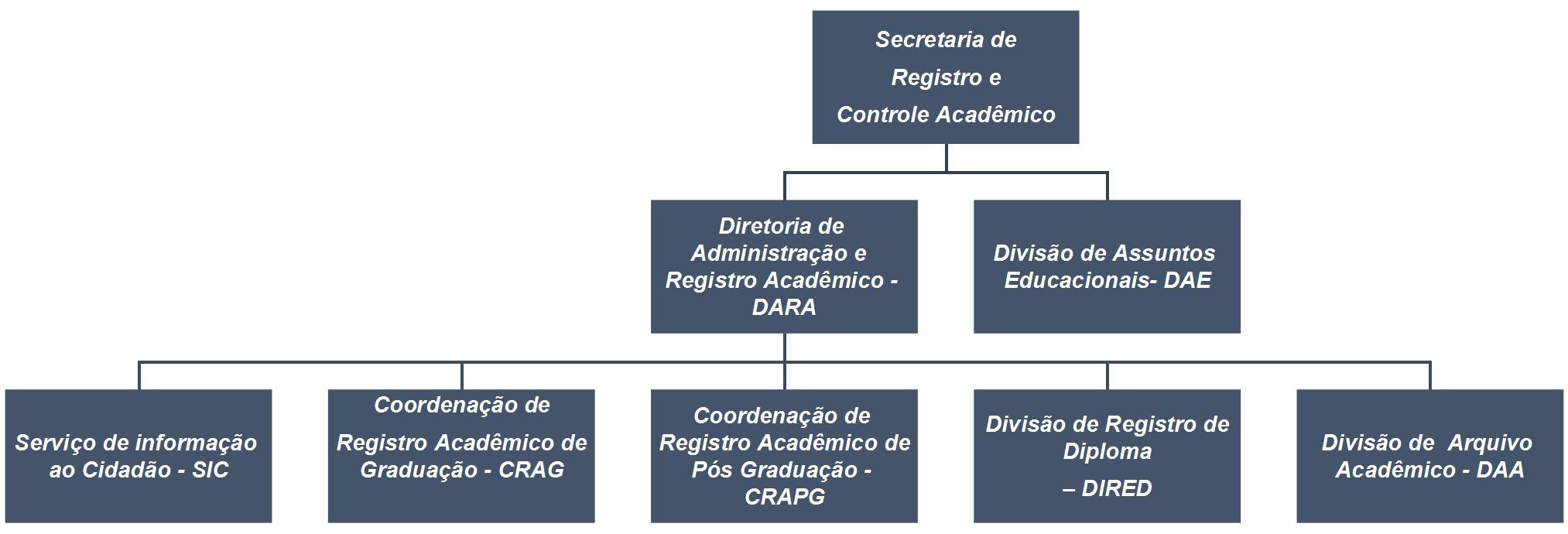 